НАКАЗ27.03.2020											№ 27Про підсумки засіданняатестаційної комісіївід 27.03.2020Відповідно до Типового положення про атестацію педагогічних працівників, затвердженого наказом Міністерства освіти і науки України №930 від 06 жовтня 2010 року, зареєстрованого в Міністерстві юстиції України 14 грудня 2010 року за №1255/18550, Змін до Типового положення про атестацію педагогічних працівників, затверджених  наказом Міністерства освіти і науки, молоді та спорту України від 20 грудня 2011 року №1473 "Про затвердження Змін до Типового положення про атестацію педагогічних працівників", зареєстрованим в Міністерстві юстиції України 10 січня 2012 року за №14/20327, наказу Міністерства освіти і науки України від 08.08.2013 №1135 "Про затвердження змін до Типового положення про атестацію педагогічних працівників" та на підставі протоколів засідання шкільної атестаційної комісії від 27.03.2020 №4НАКАЗУЮ:Затвердити рішення атестаційної комісії Харківської загальноосвітньої школи І-ІІІ ступенів № 120 Харківської міської ради Харківської області від 27.03.2020 про те, що відповідають займаній посаді та атестовані такі педагогічні працівники:- Мірошниченко Олена Вікторівна, вчитель української мови та літератури, присвоєно кваліфікаційну категорію «спеціаліст ІІ категорії»;- Скорик Євгенія Валеріївна, вчитель історії,  присвоєно кваліфікаційну категорію «спеціаліст ІІ категорії».Централізованій бухгалтерії Управління освіти адміністрації Основ’янського району Харківської міської ради здійснювати оплату праці педагогічних працівників згідно з рішенням атестаційної комісії з дня її засідання.Порушити клопотання перед атестаційною комісією Управління освіти адміністрації Основ’янського району Харківської міської ради про атестацію таких педагогічних працівників:Бикової Ніни Анатоліївни, вчителя математики, про відповідність раніше присвоєній кваліфікаційній категорії «спеціаліст вищої категорії» та присвоєння педагогічного звання «учитель-методист»;Бакшеєвої Оксани Анатоліївни, вчителя російської мови та літератури, про відповідність раніше присвоєній кваліфікаційній категорії «спеціаліст вищої категорії»;Попія Сергія Васильовича, вчителя фізичної культури, про відповідність раніше присвоєній кваліфікаційній категорії «спеціаліст вищої категорії».Контроль за виконанням даного наказу залишаю за собою.Директор школи								І.А. КолісникЗ наказом ознайомлені:Бикова Н.А.Бакшеєва О.А.Попій С.В.Скорик Є.В.Мірошниченко О.В.Савченко С.А.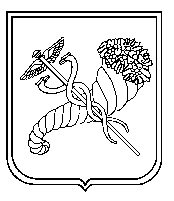 тел. (057) 725-13-62, 725-13-63  e-mail:kh.znz-120@ukr.net  Код ЄДРПОУ 24343242тел. (057) 725-13-62, 725-13-63  e-mail:kh.znz-120@ukr.net  Код ЄДРПОУ 24343242тел. (057) 725-13-62, 725-13-63  e-mail:kh.znz-120@ukr.net  Код ЄДРПОУ 24343242